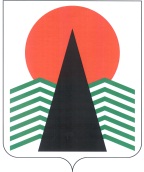 ГЛАВА  НЕФТЕЮГАНСКОГО  РАЙОНАпостановлениег.НефтеюганскО признании утратившим силу постановления Главы Нефтеюганского района от 21.09.2015 № 85-п-нпаВ целях приведения муниципальных правовых актов Нефтеюганского района 
в соответствие с Уставом муниципального образования Нефтеюганский район 
п о с т а н о в л я ю:Признать утратившим силу постановление Главы Нефтеюганского района 
от 21.09.2015 № 85-п-нпа «Об утверждении Положения о представлении гражданами, претендующими на замещение должностей муниципальной службы, включенных 
в соответствующий перечень, муниципальными служащими, замещающими указанные должности, сведений о своих доходах, об имуществе и обязательствах имущественного характера, а также о доходах, об имуществе и обязательствах имущественного характера своих супруги (супруга) и несовершеннолетних детей, 
и Перечня должностей муниципальной службы муниципального образования Нефтеюганский район, при назначении на которые граждане и при замещении которых муниципальные служащие обязаны представлять сведения о своих доходах, об имуществе и обязательствах имущественного характера, а также о доходах, 
об имуществе и обязательствах имущественного характера своих супруги (супруга) 
и несовершеннолетних детей»Настоящее постановление вступает в силу после его официального 
опубликования в газете «Югорское обозрение».Глава района 					 		Г.В.Лапковская24.03.2017№ 16-пг-нпа№ 16-пг-нпа